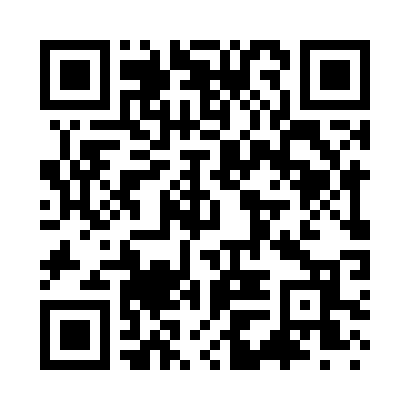 Prayer times for Blakemore, Arkansas, USAMon 1 Jul 2024 - Wed 31 Jul 2024High Latitude Method: Angle Based RulePrayer Calculation Method: Islamic Society of North AmericaAsar Calculation Method: ShafiPrayer times provided by https://www.salahtimes.comDateDayFajrSunriseDhuhrAsrMaghribIsha1Mon4:345:591:124:588:249:492Tue4:345:591:124:588:249:493Wed4:356:001:124:598:249:494Thu4:366:001:124:598:249:485Fri4:366:011:124:598:249:486Sat4:376:011:124:598:249:487Sun4:386:021:134:598:239:478Mon4:386:021:134:598:239:479Tue4:396:031:134:598:239:4710Wed4:406:031:134:598:239:4611Thu4:406:041:135:008:229:4512Fri4:416:041:135:008:229:4513Sat4:426:051:135:008:219:4414Sun4:436:061:145:008:219:4415Mon4:446:061:145:008:219:4316Tue4:456:071:145:008:209:4217Wed4:466:081:145:008:209:4218Thu4:466:081:145:008:199:4119Fri4:476:091:145:008:199:4020Sat4:486:101:145:008:189:3921Sun4:496:101:145:008:179:3822Mon4:506:111:145:008:179:3823Tue4:516:121:145:008:169:3724Wed4:526:121:145:008:159:3625Thu4:536:131:145:008:159:3526Fri4:546:141:145:008:149:3427Sat4:556:151:145:008:139:3328Sun4:566:151:144:598:129:3229Mon4:576:161:144:598:129:3130Tue4:586:171:144:598:119:3031Wed4:596:181:144:598:109:28